IEEE P802.11
Wireless LANsCID 3381Discussion:Using multiple Golay sequences to reduce sidelobes in maps with Doppler was proposed in 22/0040r1. According to this contribution, this technique is applicable to bistatic and multi-static sensing types. But actually, it also can be used in coordinated bistatic type which is very similar to bistatic sensing.Besides, this technique is also beneficial to the coordinated monostatic sensing type especially the parallel mode shown in the following figure. Using different Golay sequences by different sensing responders could help reduce interference with each other during the sounding phase.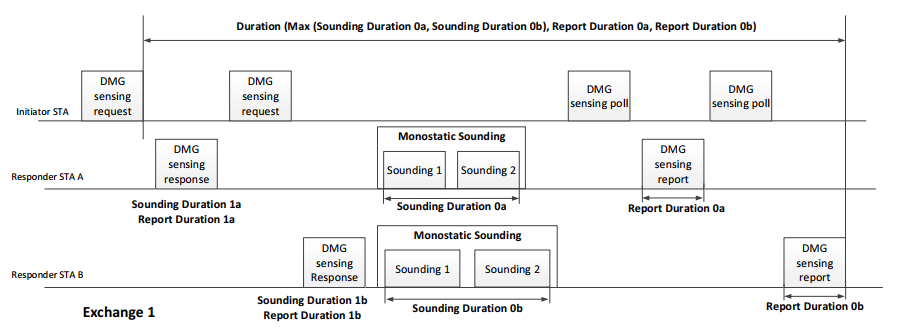 Discussion end9.3.1.25 TDD Beamforming frame format9.3.1.25.5 DMG Sensing Request frameTGbf Editor: Please revise the following paragraph as below and add a new paragraph after it. The EDMG TRN Length, RX TRN-Units per Each TX TRN-Unit, EDMG TRN-Unit P, EDMG TRN-Unit M, EDMG TRN-Unit N, TRN Subfield Sequence Length, BW contain the values of the corresponding header fields in the EDMG multistatic sensing PPDU. These fields are reserved if the Sensing Type is set to Coordinated Monostatic or Coordinated Bistatic.SPDo you support the resolution to CID 3381 and incorporate the text changes into the latest TGbf draft in 11-23/1821r1 Y/N/AComment resolution for CID 3381Comment resolution for CID 3381Comment resolution for CID 3381Comment resolution for CID 3381Comment resolution for CID 3381Date:  2023-10-23Date:  2023-10-23Date:  2023-10-23Date:  2023-10-23Date:  2023-10-23Author(s):Author(s):Author(s):Author(s):Author(s):NameAffiliationAddressPhoneemailNing GaoOPPOgaoning1@oppo.comRui DuHuaweiray.du@huawei.comCIDClausePageCommentProposed ChangeResolution33819.3.1.25.543.16the Sense Golay Index field also can be used in the parallel Coordinated Monostatic sensing type, which indicates different sensing responders use different Golay indexes to alleviate interference.Add a sentence in this paragraph as follow: The Sense Golay Index field suggests the index of the Golays sequences to be used in the TRN field of Monostatic PPDUs if the Sensing Type is set to Coordinated Monostatic. The paragraph also needs to be reorganized.Revised.Agree with the commenter in principle.TGbf Editor make changes as in https://mentor.ieee.org/802.11/dcn/23/11-23-1821-01-00bf-lb276-comment-resolution-for-cid-3381.docx